If Pre-Service Teacher is absent for any reason, please do not sign for that that day, but write absent.Note: Pre- Service Teachers should be in attendance for 7 hours per day. If in a sessional preschool where this is not possible, extra days will need to be added to make up hours.Please attach this form with the Professional Experience Assessment Report.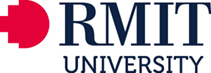 Professional Experience Attendance Diary (gd204)RMIT Early Childhood Student to CompleteRMIT Early Childhood Student to CompleteRMIT Early Childhood Student to CompleteRMIT Early Childhood Student to CompleteRMIT Early Childhood Student to CompleteRMIT Early Childhood Student to CompleteRMIT Early Childhood Student to CompleteRMIT Early Childhood Student to CompleteRMIT Early Childhood Student to CompleteRMIT Early Childhood Student to CompleteCourse Name:Course Name:Course Name:Course Name:Course Name:Course Name:Course Name:Course Name:Course Code: TCHECourse Code: TCHEStudent Name:Student Name:Student Name:Student Name:Student Name:Student Name:Student Name:Student Name:Student Number:Student Number:Name of Educational Setting:Name of Educational Setting:Name of Educational Setting:Date of AttendanceAttendanceAttendanceAttendanceAttendanceAttendanceTotal Hours per day (minimum 7 hours /day excluding lunch breakAge RangeBirth-2Or3-5Age RangeBirth-2Or3-5Mentor’s SignatureDate of AttendanceMorning session to lunch breakMorning session to lunch breakMorning session to lunch breakAfternoon Session Afternoon Session Total Hours per day (minimum 7 hours /day excluding lunch breakAge RangeBirth-2Or3-5Age RangeBirth-2Or3-5Mentor’s SignatureDate of AttendanceStartFinishFinishStartFinish Total Hours per day (minimum 7 hours /day excluding lunch breakAge RangeBirth-2Or3-5Age RangeBirth-2Or3-5Mentor’s SignatureExample9:3012:3012:301:005:007B-2B-2A N Other12345678910111213141516171819202122232425TOTAL DAYS BIRTH-2TOTAL DAYS 3-5